【ストレスケア・タッチメソッド　セミナーの様子】過去開催のセミナーはすべて満員御礼！リピート受講される方も大勢いらっしゃいます。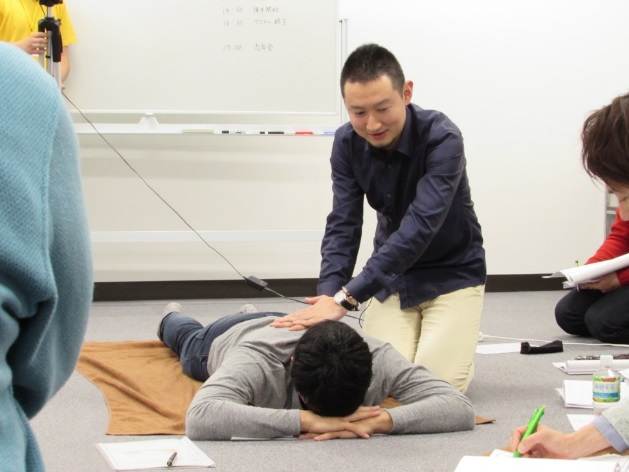 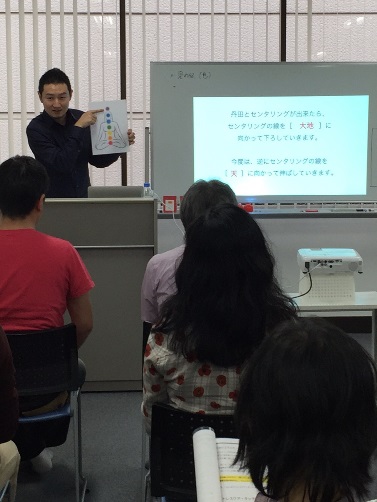 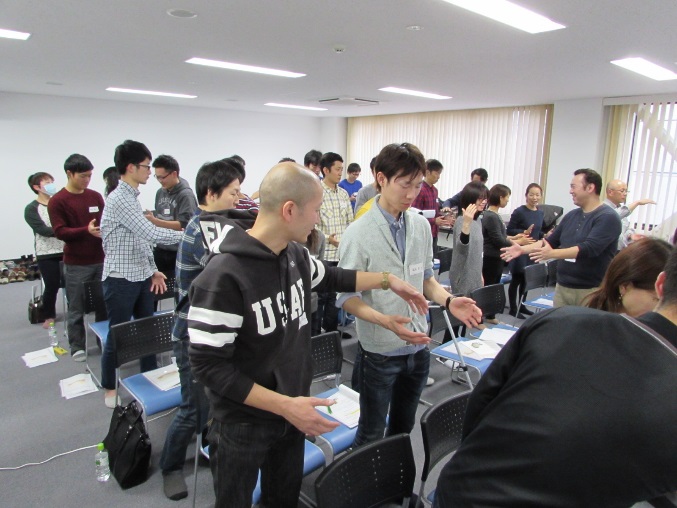 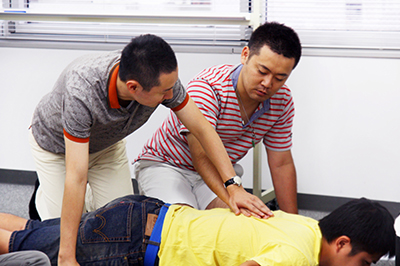 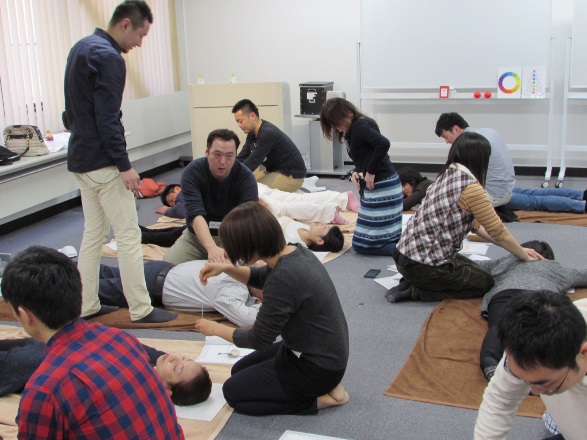 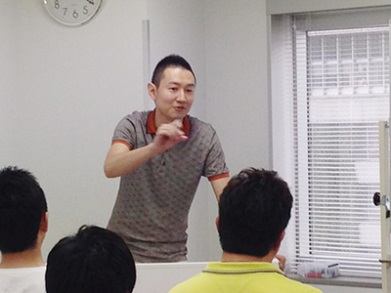 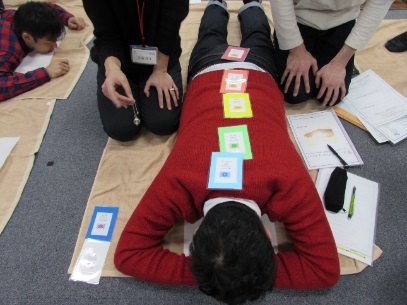 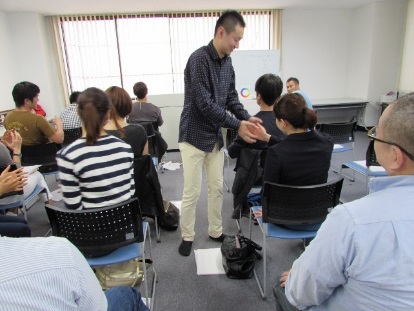 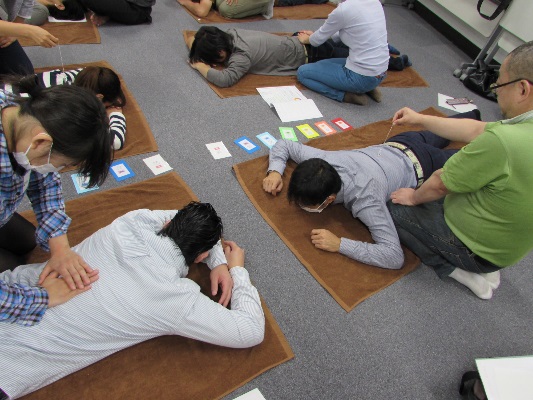 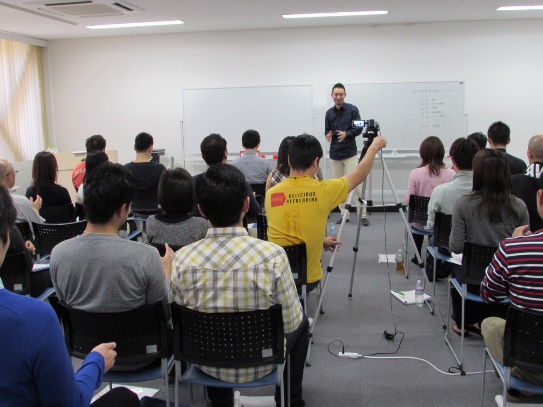 